Publicado en Ayllón el 03/05/2019 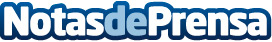 Un paseo por el Ayllón del Siglo XVIAyllón desvela su pasado con un peculiar personaje, Francisca, detective en el siglo XVIDatos de contacto:Ayuntamiento de AyllónNota de prensa publicada en: https://www.notasdeprensa.es/un-paseo-por-el-ayllon-del-siglo-xvi_1 Categorias: Artes Escénicas Historia Castilla y León Entretenimiento http://www.notasdeprensa.es